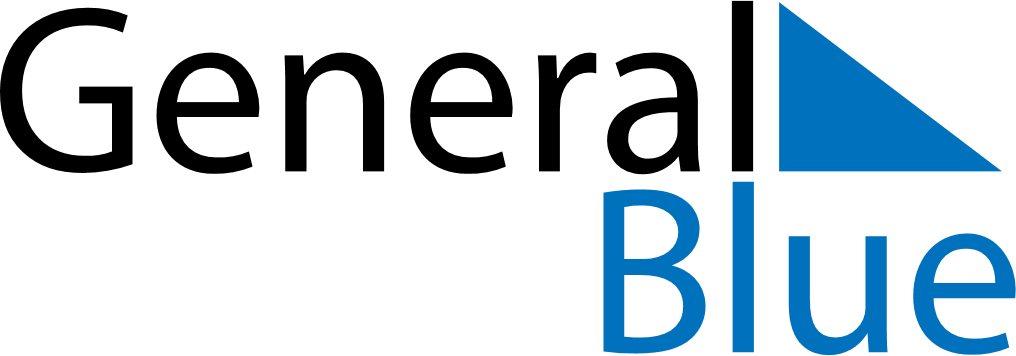 June 2021June 2021June 2021June 2021RwandaRwandaRwandaSundayMondayTuesdayWednesdayThursdayFridayFridaySaturday1234456789101111121314151617181819202122232425252627282930